Decription of the building suitable for business (for sale)Contact person: Jūratė Šinkūnienėtel.: (8 458) 71638 mob. tel. (8 686) 95523email: j.sinkuniene@post.rokiskis.lt Photo: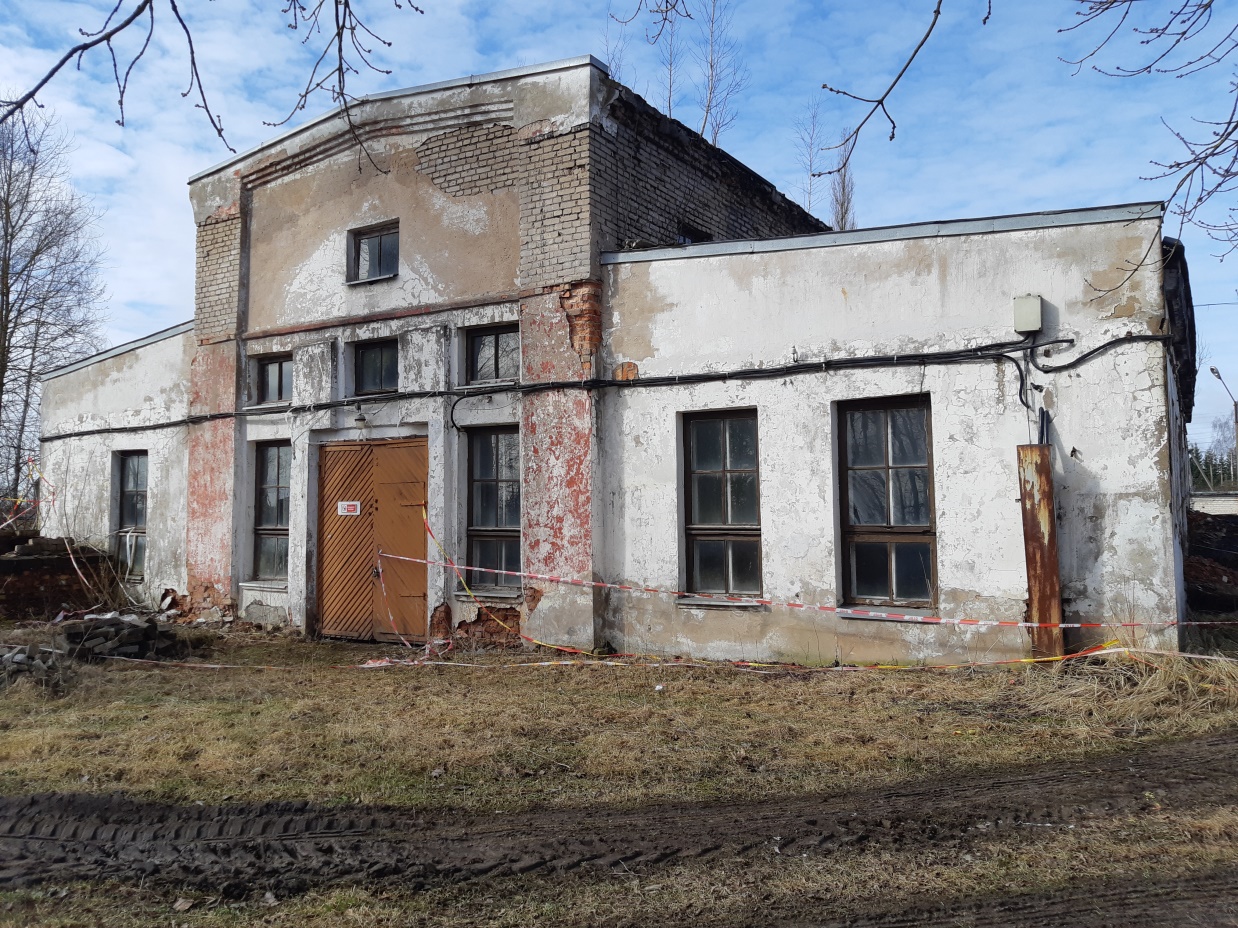 Building characteristicsBuilding characteristicsAddress (place)Dirbtuvių St. 9B, Obeliai, Rokiškis regionPropertyCouncil of Rokiškis District MunicipalityDetailed plan (Yes/No)YesCurrent building usage purposeBoiler house, warehouse, other engineering structures (tanks)Purpose of the planned building usage according to the documents of territory planningFor saleBuilding area (sq.m)317,97Current state of the building (good, satisfactory, poor)PoorNeighbouring territoriesWood processingExploitationNoInfrastructure Infrastructure Communication infrastructure:Trunk-roads, regional roads, local roads (streets)Dirbtuvių St.Engineering infrastructure:Water supplyDomestic and rainwater sewageElectricity networksStreet lightingHeating networksElectricity inlet